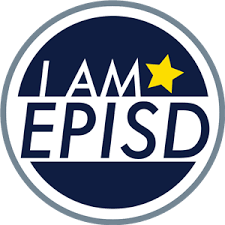 El Paso Independent School DistrictBowie High School Parent Engagement Campus Policy2021-2022PART I. DESCRIPTION OF HOW THE CAMPUS WILL EMPLEMENT REQUIRED PARENTAL ENGAGEMENT POLICY COMPONENTSNOTE: The campus parental involvement policy must include a description of how the campus will implement or accomplish each of the following components. [Section 1118(a)(2), ESEA] This is a “sample template” as there is no required format for these descriptions.  However, regardless of the format the campus chooses to use, a description of each of the following components below must be in order to satisfy statutory requirements.Bowie High School will take the following actions to involve parents in the joint development of its district-wide parental engagement plan under Sections 1112 of the ESEA;Parents will provide input and serve on the Campus Improvement Team (CIT).Parents will serve on the committee to develop the School-Parent Compact.Parents will provide the district/campus feedback through a parent survey.Parents will evaluate the Title I Parent Involvement activities.Parents will serve on a committee to develop the campus and district parental engagement policy.Other campus activities.Bowie High School will take the following actions to involve parents in the process of school review and improvement under Sections 1116 of the ESA;Conduct an Annual Title I meetings at a convenient time.  Parents are encouraged to share inputs/suggestions.Parents are invited to serve on district/campus parental involvement activities.Parents are invited to attend activities (for example, orientation, coffee with the principal, and Parent Involvement meetings) to provide feedback.Bowie High School will provide the following necessary coordination, technical assistance, and other support to assist in planning and implementing effective parental engagement involvement activities to improve student academic achievement and school performance:Parent Portal WorkshopSchoology WorkshopRemind 101Bowie High School will coordinate and integrate parental engagement strategies with the following other programs:Positive Behavior Intervention and Support (PBIS)Family Engagement meetings and eventsAcademic / SEL Parent Engagement WorkshopsBowie High School will take the following actions, with the involvement of parents, an annual evaluation of the content and effectiveness of this parental engagement policy in improving the quality of its Title I, Part A schools.  The evaluation will include identifying barriers to greater participation by parent in parental engagement activities (with particular attention to parents who are economically disadvantaged, are disabled, have limited English proficiency, have limited literacy, or are of any racial or ethnic minority background).  The school district will use the findings of the evaluation about its parental engagement and to revise, if necessary (and with the involvement of parents), its parental engagement policies.Bowie High School will distribute a parent survey during the school year, parents will be encouraged to complete this and provide input.  The Family Engagement Coordinator with the Campus Parental Engagement Leader will review and disaggregate the data and use the data to design effective strategies to increase the effectiveness of parental engagement.Bowie High School will review parent survey results with the faculty, staff and parents.Bowie High School will build capacity of school staff and parents to create strong parental engagement programs, in order to ensure effective engagement of parents and to support a partnership among the school, parents, and the community to improve student academic achievement.  The following strategies will be used:Will provide assistance to parents of children served by the school, as appropriate, in understanding topics such as the followingThe state and local academic assessments including alternate assessments,The requirements of Title I, Part A,How to monitor their child’s progressHow to work with educatorsReport CardsProgress ReportsParent/Teacher conferencesWorkshopsAnnual Title I MeetingWill provide materials and training to help parents work with their child to improve their child’s academic achievement, such as literacy training, and using technology, as appropriate, to foster parental engagement, by:PBIS InformationSEL trainingParent Portal WorkshopsSchoology WorkshopsApple WorkshopsWill work with parents as equal partners, in the value and utility of contributions of parents, and in how to implement and coordinate parent programs and build ties between parents and school, by:Community/Family Engagement PartnershipsCampus Improvement Plan (CIP) MeetingsVolunteer in Public SchoolsBusiness/School/Community EventSmall Learning Community EventsWill coordinate and integrate parental engagement programs and activities with Head Start, Pre-Kinder, Reading First, Early Reading First, Even Start,  Home Instruction Programs for Preschool Youngsters, the Parents as Teachers program, and other programs, and conduct other activities, such as parent resource centers, that encourage and support parents in more fully participating in the education of their child, byEngage in parent/teacher ConferencesScheduled Campus WorkshopsUp to date calendar of parental engagement campusWill take the following actions to ensure that information related to the school and parental engagement programs, meetings, and other activities is sent to the parents of participating children in an understandable and uniform format, including alternative formats upon request, and, to the extent practicable, in a language the parents can understand.MessengerE-flyerParent/Teacher ConferencesEvents flyer displayed on campusInformation sent home in a language and format parents understandPART II.	DISCRETIONARY DISTRICT-WIDE PARENTAL ENGAGEMENT POLICY COMPONENTSNote:  The campus parental engagement policy may include additional paragraphs listing and describing other discretionary activities that the camps, in consultation with its parents, chooses to undertake to build parents’ capacity for involvement in the school and school system to support their child’s academic achievement, such as the following discretionary activities listed under Sections1118(e) of the EEA:Provide academic training for parents.Allocate funds associated with parental involvement activities.Educate parents on enhancing their child’s academic success and social-emotional well-being.Arranging school meetings at a various times in order to maximize parental engagement and participation in their child’s educations and/or conducting conferences with school personnel.Adopting and implementing that dual capacity framework to improving parental engagement.Establish a campus parent advisory council to provide advice on all matters related to parental involvement in Title I, Part A programs.PART III.	ADOPTIONThis campus parental engagement policy has been developed jointly with, and agreed on with, parent of children participating in Title I, Part A programs, as evidenced by Campus Parental Engagement Title I meeting, notification, agenda, minutes, evaluation, and sign-in sheets.This policy was adopted by Bowie High School on April 8, 2020 and will be in effect for the period of 2021-2022 and will be distributed in a visible location which will allow all parents to view.  Acceptable locations should be the following:Campus LibraryCampus Web-PageMain OfficeFamily Engagement Portable # 8The campus will distribute copies to all parents of participating Title I, Part A Program.______________________________________Francisco Ordaz, PrincipalDate: _____________